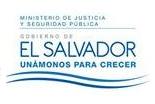 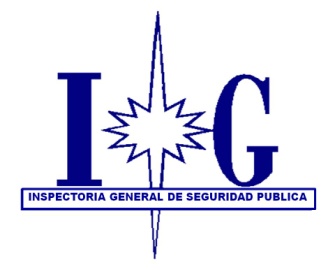 En la Ciudad de San Salvador a las ocho horas con treinta minutos del día quince de noviembre del año dos mil dieciocho, SE HACE DEL CONOCIMIENTO DEL PÚBLICO EN GENERAL: Que el artículo 10, numeral 17 de la Ley de Acceso a la Información Pública, establece que los Entes Obligados divulgaran la información relativa a montos y destinatarios privados de recursos públicos, así como los informes que éstos rindan sobre el uso de dichos recursos.Que en relación a la información en comento, la Inspectoría General de Seguridad Pública, a la fecha no existen destinatarios privados de recursos públicos; y para efectos que la población tenga conocimiento de tal caso, se hace público por medio de la presente la referida situación.Lic. Baltazar Chávez LópezOficial de InformaciónInspectoría General de Seguridad Pública